EXITING EMPLOYEE CHECKLIST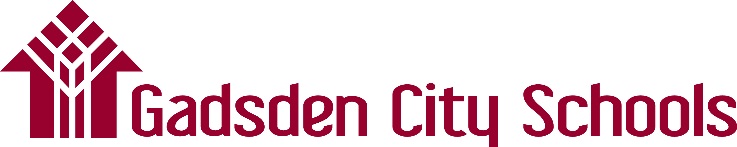 Completion of this form is required prior to the distribution of employee’s final check._____________________________________________		_______________________Employee Name (Last, First)						School / Location_____	Employee has completed and submitted a signed Resignation/Notification of Intent to LeaveSystem Employment Form.  	Resignation / Retirement Form_____	Employee has collected all personal belongs from the School/Facility._____   Employee has submitted and had approved (in Professional Learning) all Professional Development activities completed while with the Gadsden City SchoolsThe following items have been turned in to the Immediate Supervisor	_____	Building / Room / Other Keys	_____	Technology Equipment checked out to the Employee	_____	Passwords for any GCS software or other Technology Resources, including Computers	_____	Teachers Editions and other Resource Materials	_____	Gradebook and all other Student Record Documents(NOTE: Additional Technology Information for Exiting Employees is available by clicking here.)_____	Classroom Inventory has been checked/verified (including technology items)List any missing items: _____________________________________________________________________________________________________________________________________________________Comments: __________________________________________________________________________SIGNATURES______________________________________		_____________________________________Employee						Administrator / Immediate Supervisor__________________________				__________________________Date							DateSend the completed signed form to the Human Resources Office (Dr. David Asbury).